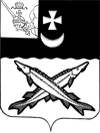 КОНТРОЛЬНО-СЧЕТНАЯ КОМИССИЯ БЕЛОЗЕРСКОГО МУНИЦИПАЛЬНОГО ОКРУГАВОЛОГОДСКОЙ ОБЛАСТИ161200, Вологодская область, г. Белозерск, ул. Фрунзе, д.35,оф.32тел. (81756)  2-32-54,  факс (81756) 2-32-54,   e-mail: krk@belozer.ruЗАКЛЮЧЕНИЕ №15финансово-экономической экспертизы на проект постановления администрации Белозерского муниципального округа«О внесении изменений в постановление администрации района от 28.12.2022 № 501»14 марта 2024 годаЭкспертиза проекта проведена на основании  пункта 9.1 статьи 9 Положения о контрольно-счетной комиссии Белозерского муниципального округа Вологодской области, утвержденного решением Представительного Собрания Белозерского муниципального округа от 12.10.2022 № 19, пункта 1.6 плана работы контрольно-счетной комиссии Белозерского муниципального округа на 2024 год.Цель финансово-экономической экспертизы: определение соответствия положений, изложенных в проекте  муниципальной программы (далее - Программа), действующим нормативным правовым актам Российской Федерации, субъекта Российской Федерации и муниципального образования; оценка экономической обоснованности и достоверности объема ресурсного обеспечения муниципальной программы основных направлений кадровой политики в Белозерском муниципальном округе на 2023-2027 годы», возможности достижения поставленных целей при запланированном объеме средств. Предмет финансово-экономической экспертизы: проект постановления администрации Белозерского муниципального округа о внесении изменений в муниципальную программу основных направлений кадровой политики в Белозерском муниципальном округе на 2023-2027 годы»Сроки проведения: с 14.03.2024  по 14.03.2024Правовое обоснование финансово-экономической экспертизы:При подготовке заключения финансово-экономической экспертизы проекта  постановления о внесении изменений в Программу использованы  Порядок разработки, реализации и оценки эффективности муниципальных программ Белозерского муниципального округа Вологодской области (далее – Порядок), утвержденный постановлением администрации Белозерского муниципального округа от 25.04.2023 № 519.Для проведения мероприятия   представлены следующие материалы:проект постановления администрации округа о внесении изменений в  муниципальную программу основных направлений кадровой политики в  Белозерском муниципальном округе  на 2023-2027 годы»;копия приказа финансового управления администрации округа от 27.02.2024 № 17 «О внесении изменений в сводную бюджетную роспись округа»;уведомление финансового управления администрации округа об изменении бюджетных ассигнований по расходам от 27.02.2024 № 15;копия листа согласования проекта с результатами согласования. В результате экспертизы  установлено:Проект постановления предусматривает внесение изменений муниципальную программу основных направлений кадровой политики в Белозерском муниципальном округе на 2023-2027 годы», утвержденную  постановлением администрации  Белозерского муниципального района  от 28.12.2022 № 501.1.Пунктом 1.2. проекта постановления предлагается перераспределить финансирование  между основными мероприятиями внутри Программы, путем внесения изменений в приложение 5 «Ресурсное обеспечение и перечень муниципальной программы за счет средств бюджета округа»  а именно:-увеличить объем финансирования по основному мероприятию 1 «Осуществление целевой подготовки кадров» на 2,88 тыс. рублей;-сократить объем финансирования по основному мероприятию 2 «Профессиональное обучение и переподготовка» на 2,88 тыс. рублей.  2.Пунктом 1.3. проекта постановления предлагается внести аналогичные изменения в приложение 6 «План реализации муниципальной программы «Основных направлений кадровой политики в Белозерском муниципальным округе на 2023-2027 годы».	Основаниями для внесения изменений являются приказ финансового управления администрации округа от 27.02.2024 № 17 «О внесении изменений в сводную бюджетную роспись округа», уведомление финансового управления администрации округа об изменении бюджетных ассигнований по расходам от 27.02.2024 № 15.Выводы по результатам экспертизы:1.Проект постановления администрации округа о внесении изменений  в постановление администрации района от 28.12.2022 № 501 не противоречит бюджетному законодательству и рекомендован к принятию.Председатель контрольно-счетной комиссии округа                                                                           Н.С.Фредериксен          